November 1MondayTuesdayWednesdayThursdayFriday1 Mini Cinnis Pull Apart Rolls (GFS# 89429)2  Pop Tart (whole wheat), Yogurt3  Breakfast Taco (GFS # 497362)4 Chicken Biscuit Breakfast Biscuit (HKR # B-126)5 Cereal Bar & YogurtSalisbury SteakMashed Potatoes w/GravyGreen Beans,Apple Sauce, WW BiscuitStuffed Crust Cheese Pizza (GFS# 236351), Steamed Broccoli, Yogurt, Mandarin OrangesChili w/Beans (HKR # 218), 2 Twisted Cheddar Cheese Stuffed Breadstick (GFS#480982), PeachesSpaghetti w/Meat Sauce (HKR# 170), Garden Salad (HKR # 164), Mozzarella Cheese, WW Breadstick, Fruit CocktailChicken Nuggets(USDA), Mac and Cheese (HKR# 184), Carrot Coins, Pineapples, WW Roll8 Mini Pancakes Maple Bustin’ (GFS# 269220)9 Pop Tart (whole wheat), Yogurt10 Pancake and Sausage on a Stick (GFS# 119660)1112  Cereal Bar & YogurtPepperoni Roll, Mac & Cheese (HKR# 184), Carrot Coins, PeachesMini Meatball Sub (HKR# 132), FF, Steamed Broccoli, PineapplesTaco in a bag (HKR # 76), WG Doritos (Nacho GFS# 112732), Lettuce, Tomatoes, Cheddar Cheese, Season Brown Rice (HKR#142), Refried Beans, Mixed FruitVeteran’s DayHoliday for StaffNo School for StudentsSpicy Chicken Strips (USDA), Scalloped Potatoes, Green Beans, WW Biscuit, Mandarin Oranges15   Muffin Blueberry (GFS# 262370) or Double Chocolate (GFS# 262343)16 Sausage Biscuit (HKR# B-127)17 Pop Tart (whole wheat), Yogurt18  Breakfast Pizza (GFS#49736219 Colby Cheese Omelet (USDA)  w/Bagel (GFS# 217911)Pulled Pork Sandwich (USDA Pork) on WW Bun w/BBQ Sauce Packet, Savory Sweet Potato Fries (GFS # 817730) w/Ketchup, PeachesCheese Flatbread (USDA),Steamed Broccoli, Yogurt, PearsThanksgiving FeastTurkey, Mashed Potatoes w/ Gravy,Green Beans, Apple Sauce, WW RollChicken Quesadilla (HKR # 29/USDA chicken), Corn, Refried Bean, Mandarin OrangesMeat Loaf, Seasoned Brown Rice (HKR#142), Carrot Coins, WW Biscuit, Mixed Fruit2122232425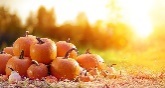 ~~~~~~~~~~~~Thanksgiving Break ~~~~~~~~~~~~~~~~~~~~~~Thanksgiving Break ~~~~~~~~~~~~~~~~~~~~~~Thanksgiving Break ~~~~~~~~~~29  Chocolate (GFS# 321722) or Grape (GFS # 321752) Filled Crescent Roll30 Pop Tart (whole wheat), YogurtDec 1 Chicken Biscuit Breakfast Biscuit (HKR # B-126)Dec 2 Cereal Bar & YogurtDec 3 Colby Cheese Omelet w/Bagel (GFS# 217911)Stuffed Cheesy Bread (GFS# 198971) w/ Sauce, Crinkle Cut FF, Baked Beans (HKR# 188), Sidekick Sour Cherry and Lemon (GFS# 667911)   Pepperoni Pizza, Steamed Broccoli, Yogurt, Apple SauceCorndog, Tator Tots, Carrots Coins, Mixed Fruit (USDA)Teriyaki Chicken (USDA)Fried Rice with Veggie (GFS# 676463), Asian Fresh Veggies (HKR# 141), Peach Cups (USDA)Chili w/Beans (HKR # 218), 2 Twisted Cheddar Cheese Stuffed Breadstick (GFS#480982),  Pears